Dear Sir/MadamCommunity Governance Review We are writing to inform you that Eastleigh Borough Council has recently carried out a ‘Community Governance Review’ in the Borough.What is a Community Governance Review?Community governance refers to the most local level of decision making which is carried out by parish and town councils in the area in which you live. It’s important for the Council to review these arrangements in consultation with the parish and town councils to check that they are working effectively and continue to reflect local communities as they change and grow over time. This includes reviewing the parish and town council boundaries and the number of councillors representing each area.What has changed where you live?As part of the review process, Bursledon Parish Council proposed a change to the parish Boundary, which would result in the transferal of Old Netley from Hound to Bursledon Parish. This proposal was subject to public consultation in May 2018 and a subsequent ballot of all residents in the affected area was undertaken in June 2018. The ballot result supported the boundary change and, therefore, Old Netley, the area where you live, will transfer from Hound to Bursledon Parish. The change will formally take effect on 1 April 2019. If you would like to see further details of this change or find out more information on the Community Governance Review process, please visit the Council’s website at www.eastleigh.gov.uk/CGR. A copy of the Community Governance Review Order and accompanying maps are also available for you to view at both Eastleigh House, the Borough Council offices, and your local Parish Council office. What does this mean for you?The change to the parish boundary will mean that your property will now fall within the Parish of Bursledon. As a result you will be able to vote for councillors on that Council in the next parish election. If you usually vote in person, your polling station where you vote may also change and it is important therefore to check your polling card beforehand to make sure you are attending the correct polling station. If you have not registered to vote you can do so online here (please click on ‘Register to Vote’ at the bottom of the page): https://www.eastleigh.gov.uk/council/elections-and-voting/voting A small proportion of the council tax you pay is set by the parish council for the area in which you live; this is known as the precept charge. As a result of the changes to the parish boundaries, this part of your council tax may therefore be affected. Full details of your council tax for the coming year will be set out within your annual bill, which you will receive in March. The changes do not affect postal addresses or school catchment areas. Please let us know if you have any queries in relation to this letter or any aspects of the review. Yours faithfully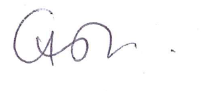 Gaetana Wiseman	Performance and Governance ManagerPerformance and GovernancePerformance and GovernancePerformance and GovernanceContactDirect dialContactDirect dialGaetana Wiseman023 8068 8000 EmailEmailcgr@eastleigh.gov.ukDD/MM/YYYY